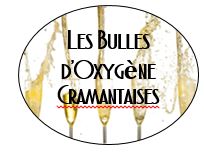 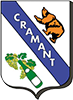 Bourse aux capsulesCRAMANT (salle des fêtes)Dimanche 28 janvier 2018 de 8h à 17hNom  Prénom : ……………………………………………………..Adresse : …………………………………………………………………………………………………………………………………………….Tél :……………………………….N° carte d’identité ou professionnel : ……………………Souhaite réserver……….tables de 2,2m à 5€ =……….Je joins le règlement avec l’inscription à l’ordre des « bulles d’oxygène cramantaises ».Fais à……le………………SignatureA renvoyer à « un hair pétillant » 124 bis place Puisard 51530 CRAMANTBourse aux capsulesCRAMANT (salle des fêtes)Dimanche 28 janvier 2018 de 8h à 17hNom  Prénom : ……………………………………………………..Adresse : …………………………………………………………………………………………………………………………………………….Tél :……………………………….N° carte d’identité ou professionnel : ……………………Souhaite réserver……….tables de 2,2m à 5€ =……….Je joins le règlement avec l’inscription à l’ordre des « bulles d’oxygène cramantaises ».Fais à……le………………SignatureA renvoyer à « un hair pétillant » 124 bis place Puisard51530 CRAMANT